                                          Отчёт по теме                        «Туберкулёз. Пора действовать»                       от МКОУ «Родниковая СОШ»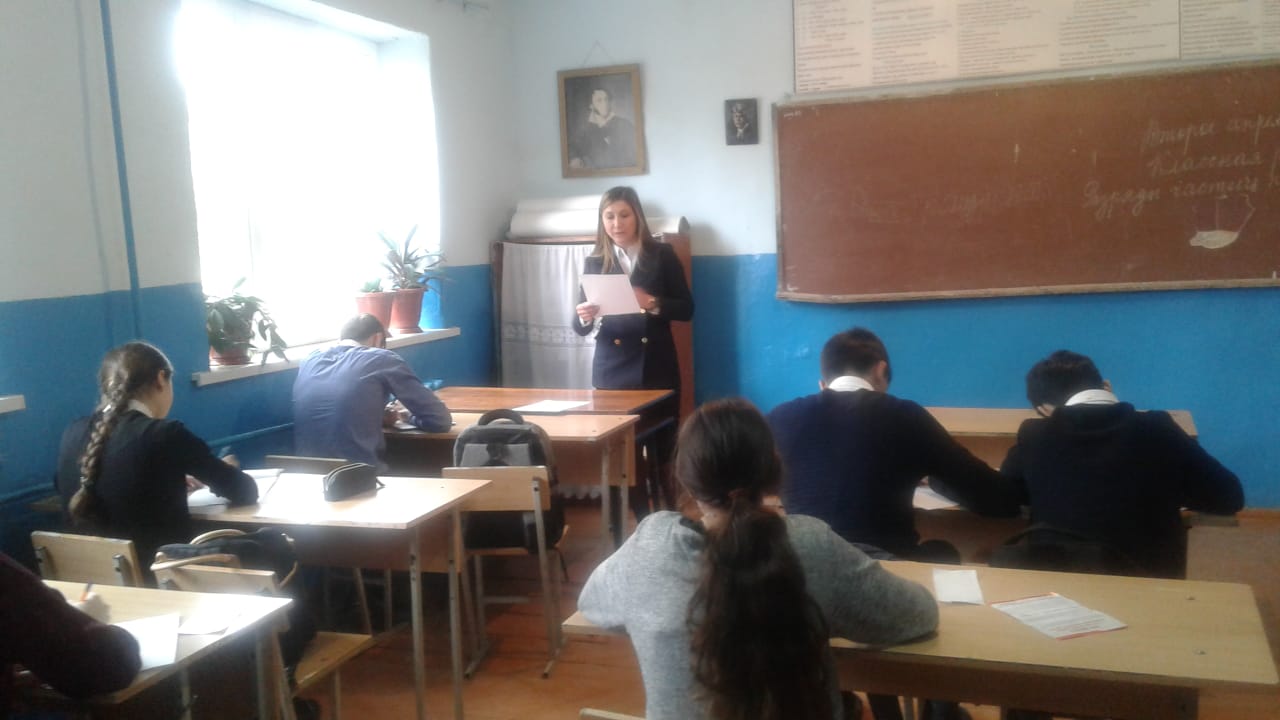 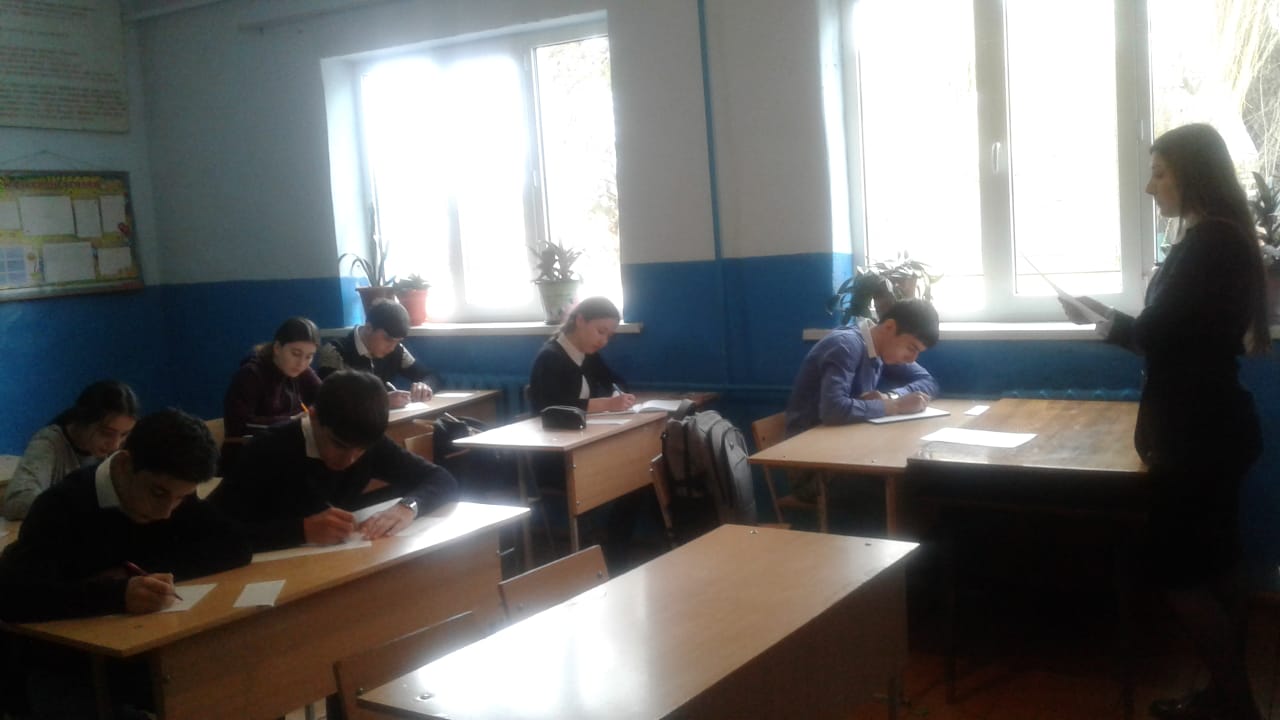 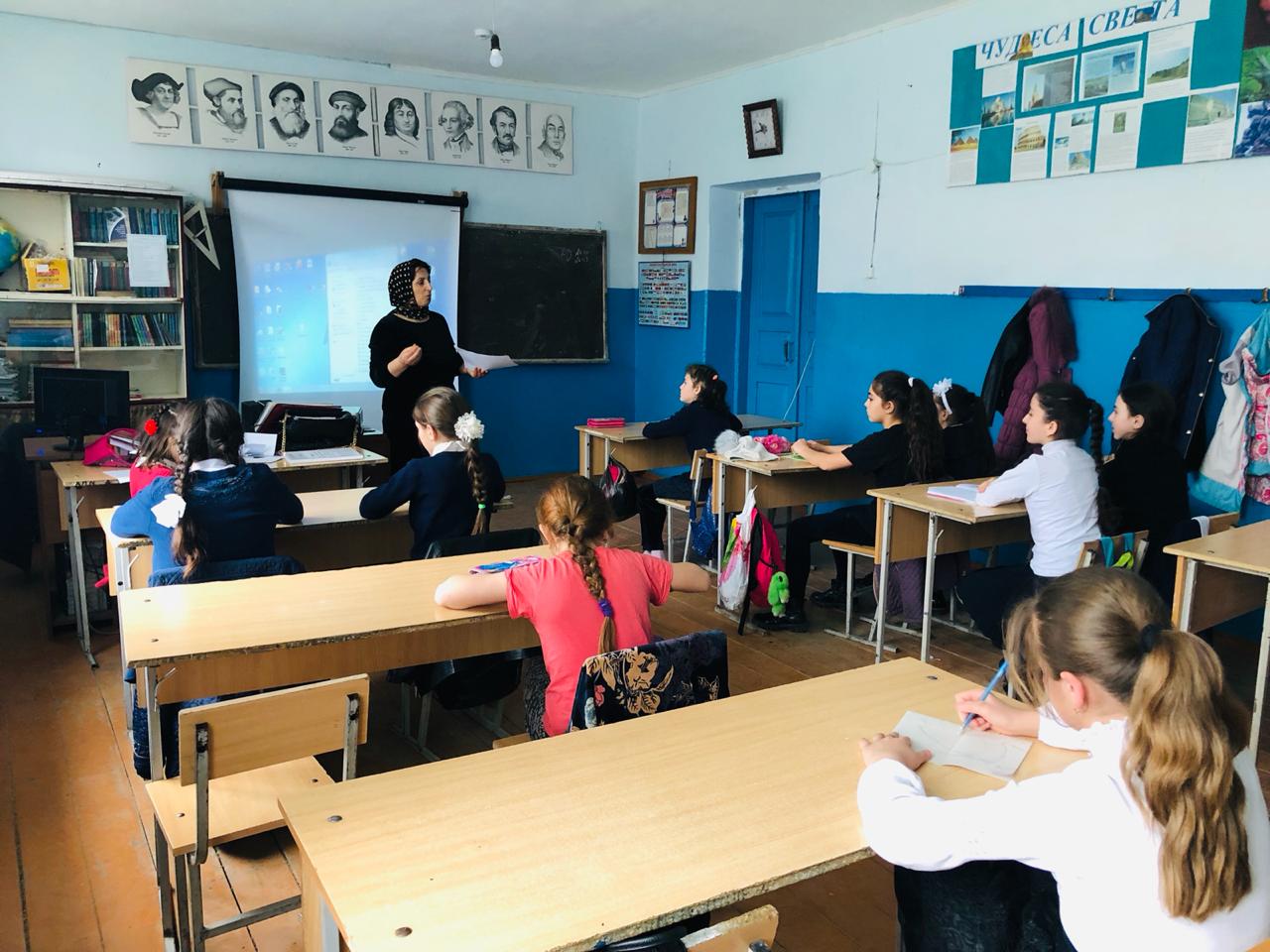 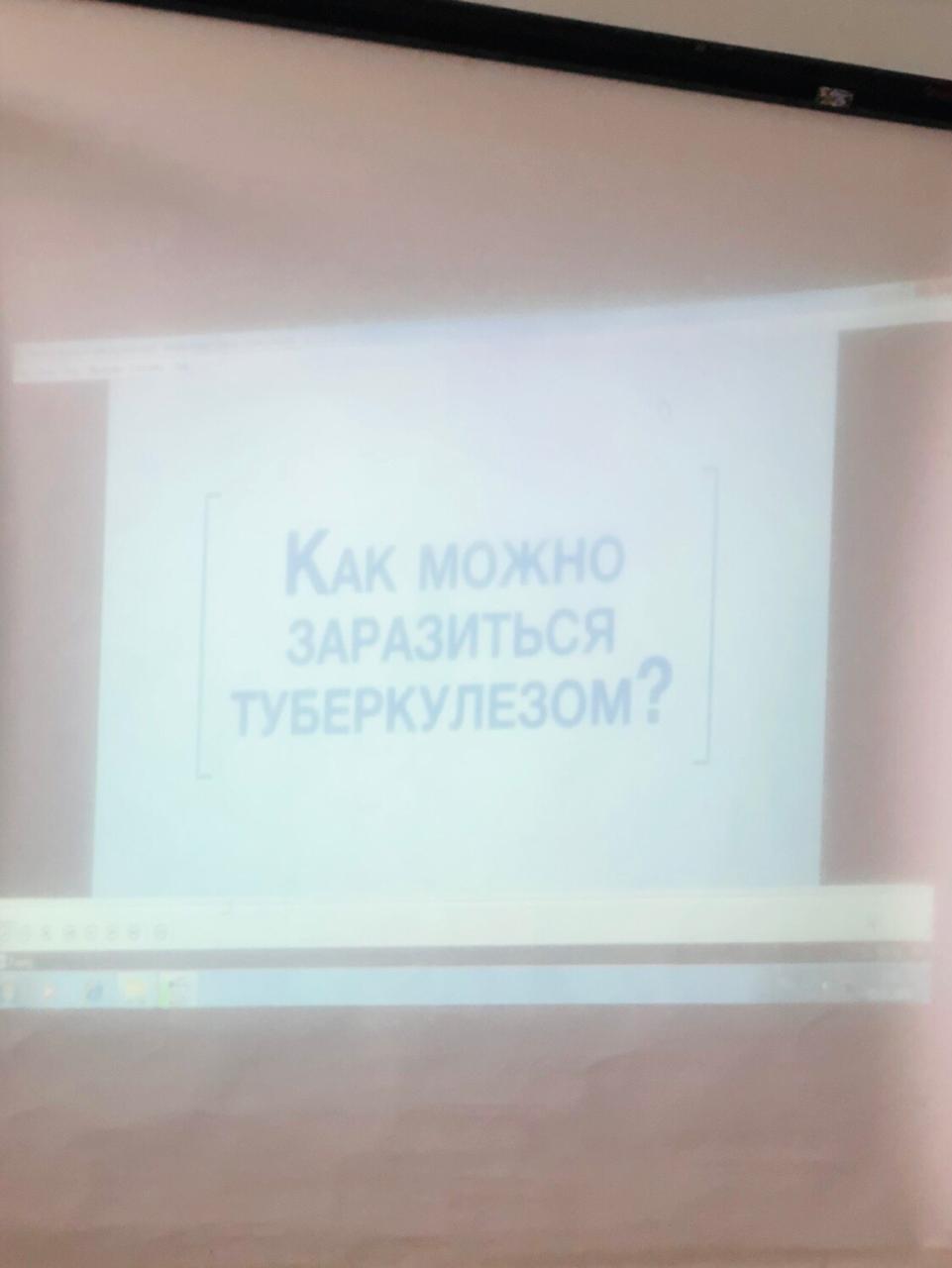 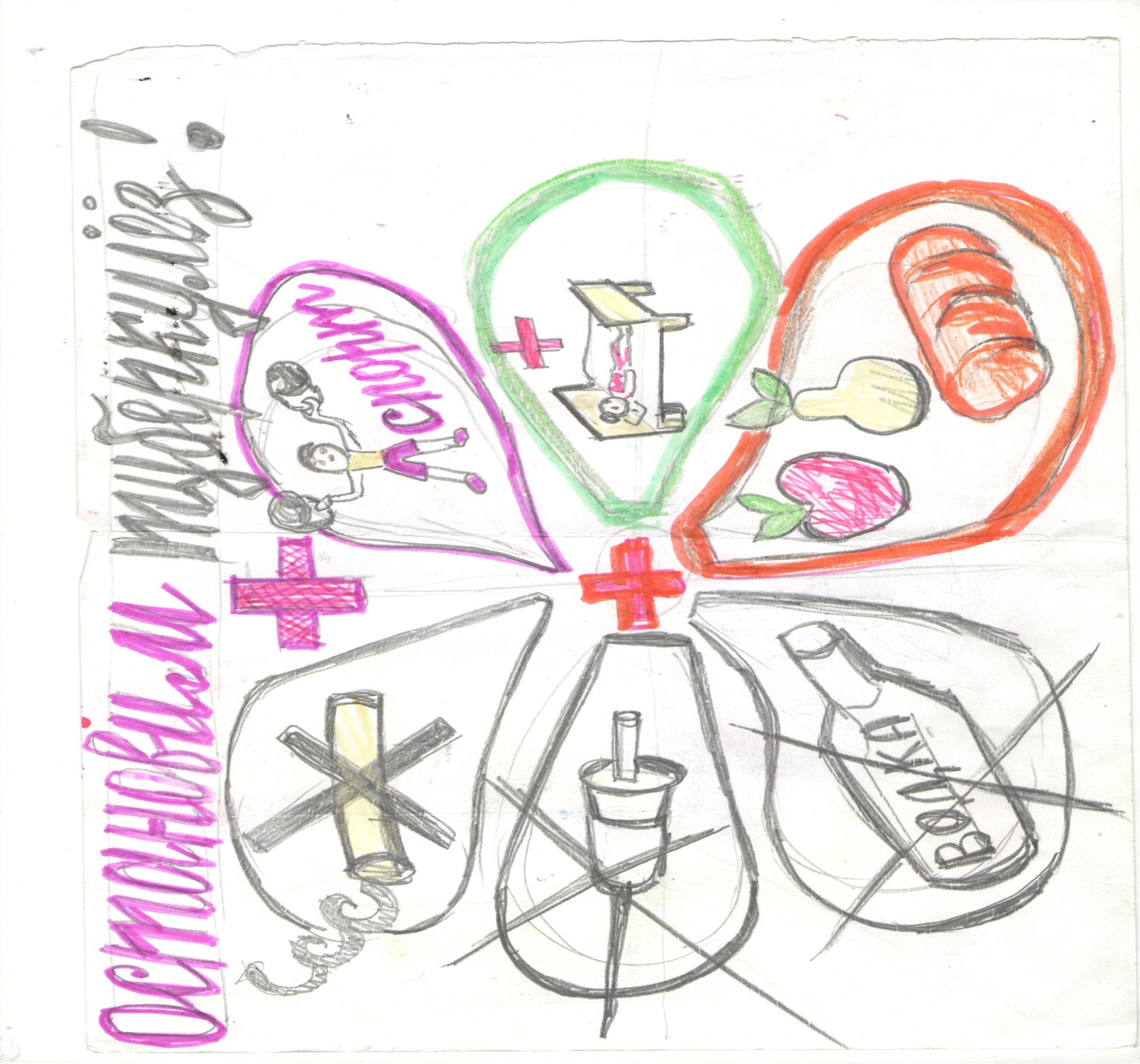 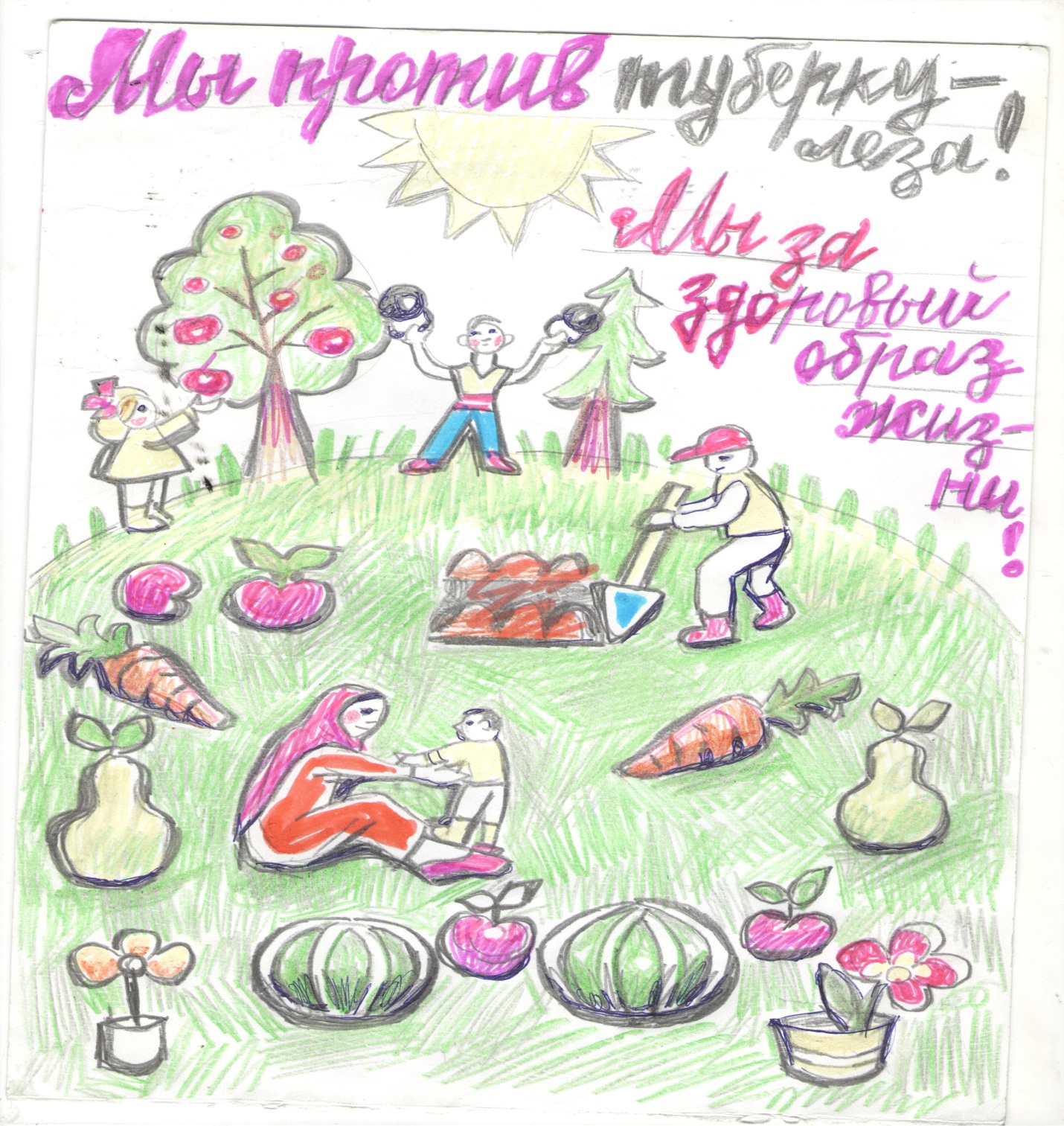 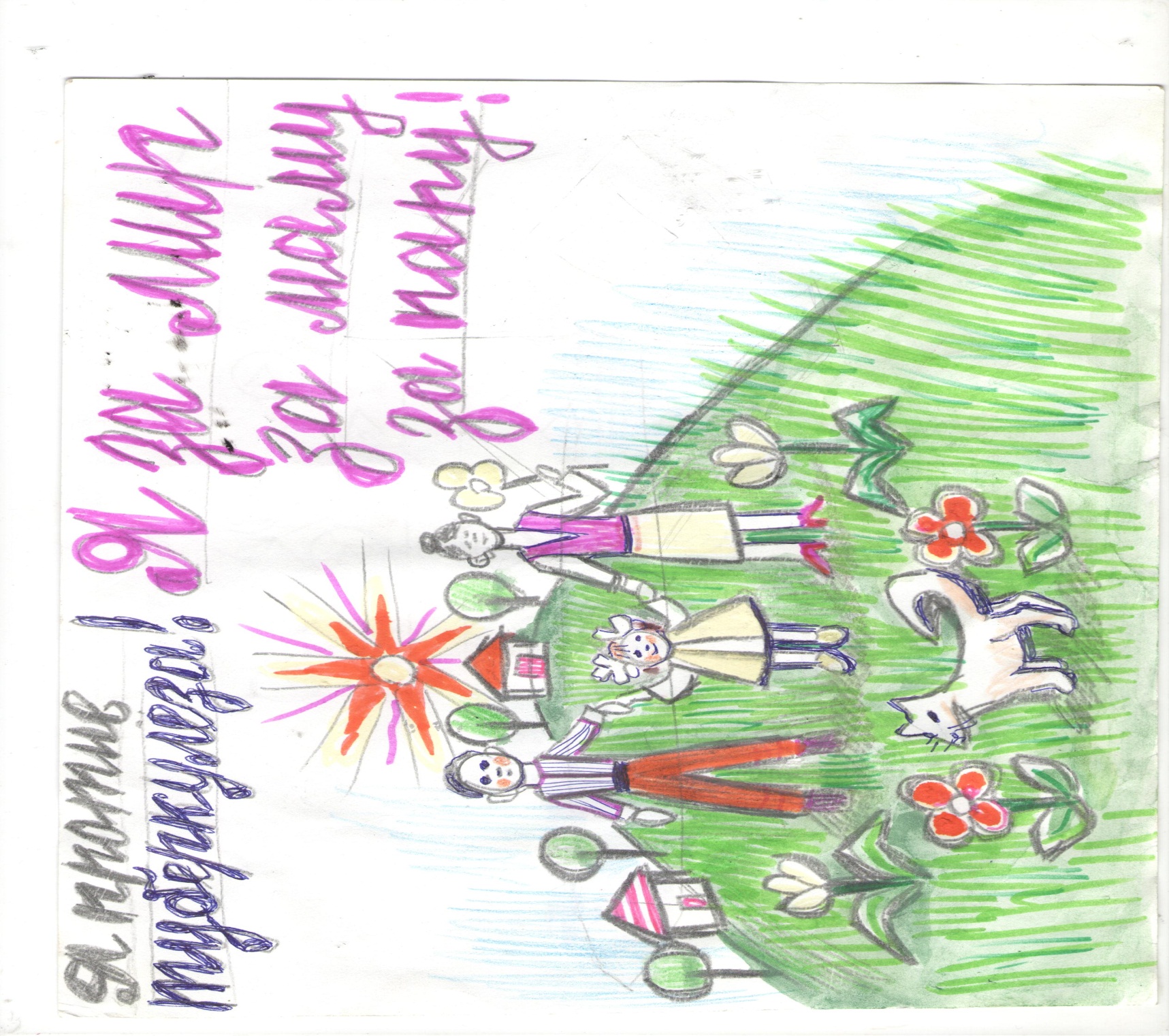 №МероприятиеОхват детей Классы 1Диктант 259-11№МероприятиеОхват детей Классы 2Классные часына тему «Как предотвратить болезнь »Видео материал «Правила личной гигиены»745-8№МероприятиеКлассы 3Классные часына тему «Как предотвратить болезнь .Конкурс рисунков»5-8